Об осуществлении закупок товаров, работ, услуг у единственного поставщика (подрядчика, исполнителя) для обеспечения муниципальных нужд города КогалымаВ соответствии с Федеральным законом от 05.04.2013 №44-ФЗ «О контрактной системе в сфере закупок товаров, работ, услуг для обеспечения государственных и муниципальных нужд», постановлением Правительства Российской Федерации от 10.03.2022 №339 «О случаях осуществления закупок товаров, работ, услуг для государственных и (или) муниципальных нужд у единственного поставщика (подрядчика, исполнителя) и порядке их осуществления», постановлением Правительства Ханты-Мансийского автономного округа - Югры от 25.03.2022 №103-п «Об осуществлении закупок товаров, работ, услуг для обеспечения государственных и (или) муниципальных нужд Ханты-Мансийского автономного округа - Югры у единственного поставщика (подрядчика, исполнителя)», Уставом города Когалыма:Установить, что по 31 декабря 2022 года включительно в дополнение к случаям, предусмотренным частью 1 статьи 93 Федерального закона от 05.04.2013 №44-ФЗ «О контрактной системе в сфере закупок товаров, работ, услуг для обеспечения государственных и муниципальных нужд» (далее - Закон о контрактной системе), заказчик вправе осуществить закупку товаров, работ, услуг для обеспечения муниципальных нужд города Когалыма (далее – закупка) в следующих случаях:1.1. В соответствии с актами Правительства Российской Федерации, подготовленными в случаях, указанных в подпунктах «а», «б» пункта 2 постановления Правительства Российской Федерации от 10.03.2022 №339 «О случаях осуществления закупок товаров, работ, услуг для государственных и (или) муниципальных нужд у единственного поставщика (подрядчика, исполнителя) и порядке их осуществления»;1.2. В соответствии с актами Правительства Ханты-Мансийского автономного округа – Югры, подготовленными в случаях, указанных в подпунктах 2.1, 2.2 пункта 2 постановления Правительства Ханты-Мансийского автономного округа - Югры от 25.03.2022 №103-п «Об осуществлении закупок товаров, работ, услуг для обеспечения государственных и (или) муниципальных нужд Ханты-Мансийского автономного округа - Югры у единственного поставщика (подрядчика, исполнителя)»;1.3. Закупки компьютерного, коммутационного, серверного, коммуникационного, электрического оборудования, оргтехники, оборудования аудио-видео-конференцсвязи, мультимедийного оборудования (оборудование для записи и воспроизведения звука и изображения), в том числе запасных частей и расходных материалов к указанному оборудованию, программных продуктов, генераторов переменного тока, а также товаров, работ, услуг в сфере информационно-коммуникационных технологий;1.4. Закупки медицинских изделий, технических средств реабилитации инвалидов и лекарственных препаратов;1.5. Закупки пищевых продуктов и оказание услуг общественного питания, закупаемых для дошкольных образовательных организаций, общеобразовательных организаций, профессиональных образовательных организаций, образовательных организаций высшего образования, организаций, осуществляющих образовательную деятельность по адаптированным основным общеобразовательным программам, учреждений для детей-сирот и детей, оставшихся без попечения родителей, специальных учебно-воспитательных учреждений закрытого типа для детей и подростков с девиантным (общественно опасным) поведением, нетиповых образовательных учреждений высшей категории для детей, подростков и молодых людей, проявивших выдающиеся способности, организаций дополнительного образования и других организаций, осуществляющих образовательную деятельность, медицинских организаций, учреждений социального обслуживания, организаций отдыха детей и их оздоровления;1.6. Закупки жилых помещений для обеспечения отдельных категорий граждан Российской Федерации в соответствии с действующим законодательством.2. Установить, что при осуществлении закупок у единственного поставщика (подрядчика, исполнителя) в соответствии с настоящим постановлением:2.1. Заказчики осуществляют разработку проекта контракта в соответствии с Законом о контрактной системе с применением типовых условий контрактов, утвержденных Правительством Российской Федерации, и Методических рекомендаций по применению модельных условий, подлежащих включению в государственные (муниципальные) контракты, заключаемые с единственным поставщиком (подрядчиком, исполнителем) для обеспечения государственных и муниципальных нужд Ханты-Мансийского автономного округа – Югры, утвержденных Департаментом государственного заказа Ханты-Мансийского автономного округа - Югры.2.2. Исполнение контракта, включение информации и документов о таком контракте в соответствующий реестр контрактов, предусмотренный статьей 103 Закона о контрактной системе, осуществляются в порядке, установленном Законом о контрактной системе для контракта, заключенного по результатам осуществления закупки в соответствии с пунктом 2 части 1 статьи 93 Закона о контрактной системе.2.3. Не позднее 3 рабочих дней со дня, следующего за днем заключения контракта, заказчик направляет уведомление о закупке в отдел муниципального контроля Администрации города Когалыма, уполномоченный на осуществление контроля в сфере закупок. К такому уведомлению прилагается копия заключенного в соответствии с настоящим постановлением контракта. 3. Опубликовать настоящее постановление в газете «Когалымский вестник» и разместить на официальном сайте Администрации города Когалыма в информационно-телекоммуникационной сети «Интернет» (www.admkogalym.ru).4. Контроль за выполнением постановления возложить на заместителя главы города Когалыма Т.И.Черных.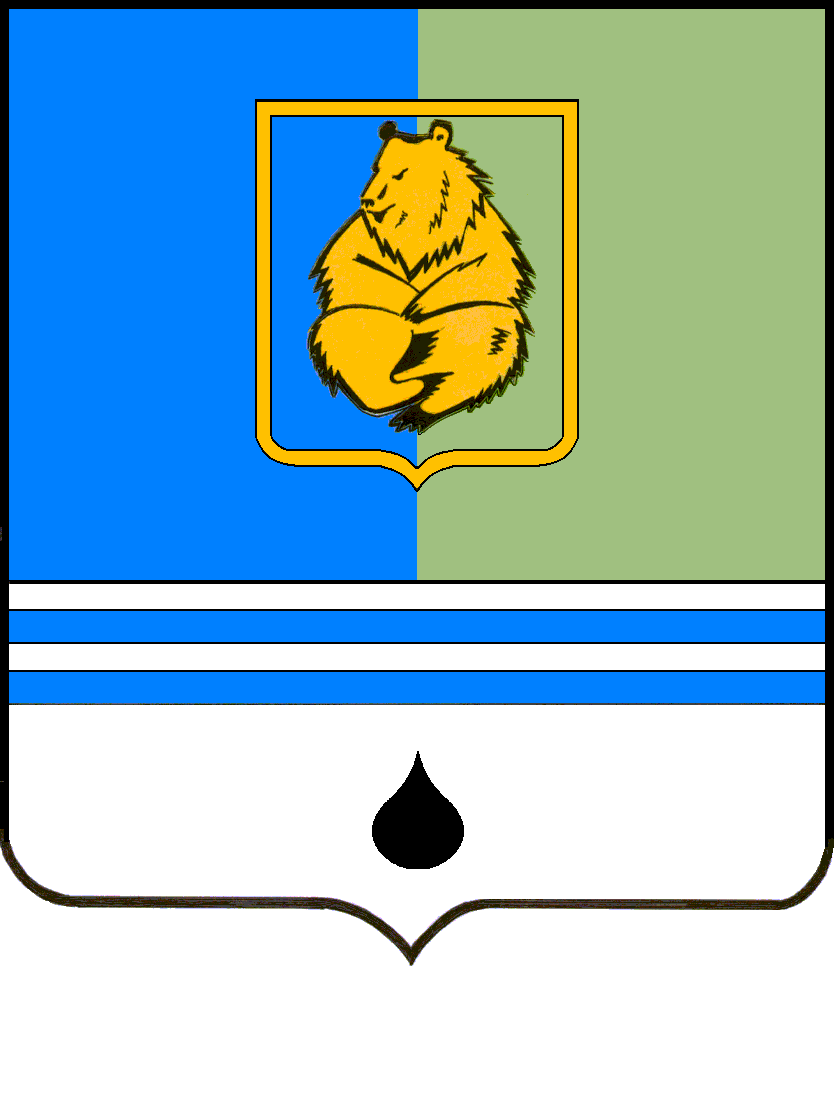 ПОСТАНОВЛЕНИЕАДМИНИСТРАЦИИ ГОРОДА КОГАЛЫМАХанты-Мансийского автономного округа - ЮгрыПОСТАНОВЛЕНИЕАДМИНИСТРАЦИИ ГОРОДА КОГАЛЫМАХанты-Мансийского автономного округа - ЮгрыПОСТАНОВЛЕНИЕАДМИНИСТРАЦИИ ГОРОДА КОГАЛЫМАХанты-Мансийского автономного округа - ЮгрыПОСТАНОВЛЕНИЕАДМИНИСТРАЦИИ ГОРОДА КОГАЛЫМАХанты-Мансийского автономного округа - Югрыот [Дата документа]от [Дата документа]№ [Номер документа]№ [Номер документа]